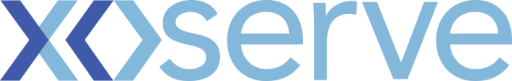 Dear Customer, Please find below a post-meeting brief from the Change Management Committee meeting 7th December 2022. This brief focuses on voting outcomes. For a full view of the meeting minutes (published 5 working days after the meeting), please visit the Joint Office of Gas Transporters dedicated webpage:7th December 2022 DSC Change Management Committee | Joint Office of Gas Transporters (gasgovernance.co.uk)If you have any queries regarding these key messages please get in touch via uklink@xoserve.com or one of the following contacts: James Rigby 0121 229 2278Kind RegardsJames Rigby - Customer Change Managerjames.rigby@xoserve.com | 07739689512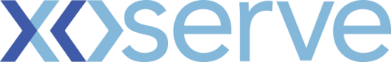 Address: Xoserve Limited, Lansdowne Gate, 65 New Road, Solihull, B91 3DLCompany Website: http://www.xoserve.comWho has this communication been sent to? Organisations listed on the Joint Office of Gas Transporters distribution list2 – Budget Movement & Change PipelineBP22 General Change - committee members were presented with a financial-year-end forecast of committed spend from the BP22 General Change investment.  If no further change is ordered for delivery, by the end of the FY, shipper will have committed 76%, DNs 45%, IGTs 8% and NTS 0%.  Committed spend has increased since last month by £67k (shipper £37.5k, DNs £29.5k) The Change Pipeline includes a delivery plan for all live Change Proposals.  This has been broken down into July 2022 – February 2023, April 2023 – June 2023 and Change backlog.REC Change Update3 - CaptureNew Changes – Initial Review4 – Design and Delivery Solution Review Change Packs – For ApprovalXRN5482 Replacement of reads associated to a meter asset technical details change or update (RGMA)Shippers and DNOs voted to approve the Solution Change Pack. There was discussion around the funding split for this change which went to a vote. A majority vote favoured the funding split aligns to Service Area 4 allocation (Shippers 33%, DNOs 67%).Design Change Packs – For ApprovalXRN5541 Amendment to the UIG Additional National Data Reporting Shippers approvedCMS Rebuild – Standard of Service Query Management – Revised Change PackShippers, DNOs, IGTs and NTS approvedXRN5298 H100 Fife Project Phase 1Shippers and DNOs pprovedDescription correction within the S15 RecordShippers approvedDesign Change Packs – For InformationXRN5573 - Part A - Updates to the Priority Consumer process (as designated by the Secretary of State for Business, Energy, and Industrial Strategy - BEIS) – UrgentFor informationAmendments to DSC Budget and Charging Methodology v5_CDSP Service Description V5For informationChange Documents for ApprovalBER for XRN5579 Gemini Regulatory ChangeNTS approvedBER for XRN5565 Appointment of CDSP as the Scheme Administrator for the Energy Price Guarantee (EPG) for Domestic Gas Consumers (Gas) (UNC0824)Shippers approved. It was agreed that they will manage the deficit of funding at the year end reconcilliantion and use the split of data points as of the 1st Ocbober 2022.CCR for XRN5529 UNC Derogation process – MOD 0800Shippers, DNOs IGTs, and NTS voted to approveOther updates / discussion Project UpdatesThe committee were updated on:February 23 ReleaseMarch 23 Adhoc ReleaseXRN5231 Provision of a FWACV Service NG Horizon Plan DDP UpdateCMS UpdateAOBREC Update: Late Gate Closure Messages and Missing MessagesExtra May Bank HolidayProject 1Stop Part 2December Change pack consultation periodIt was agreed that no further time was required for the December Change Pack consultation period.